Constructing the Book Report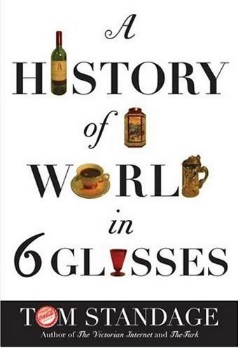 Thesis:  ______________________________________________________________________________________________________________________________________________________________________________Conclusions: ___________________________________________________________________________________________________________________________________________________________________Author’s Evidence Supporting the ThesisEvidence or Lack of Evidence Refuting the Author’s Thesis